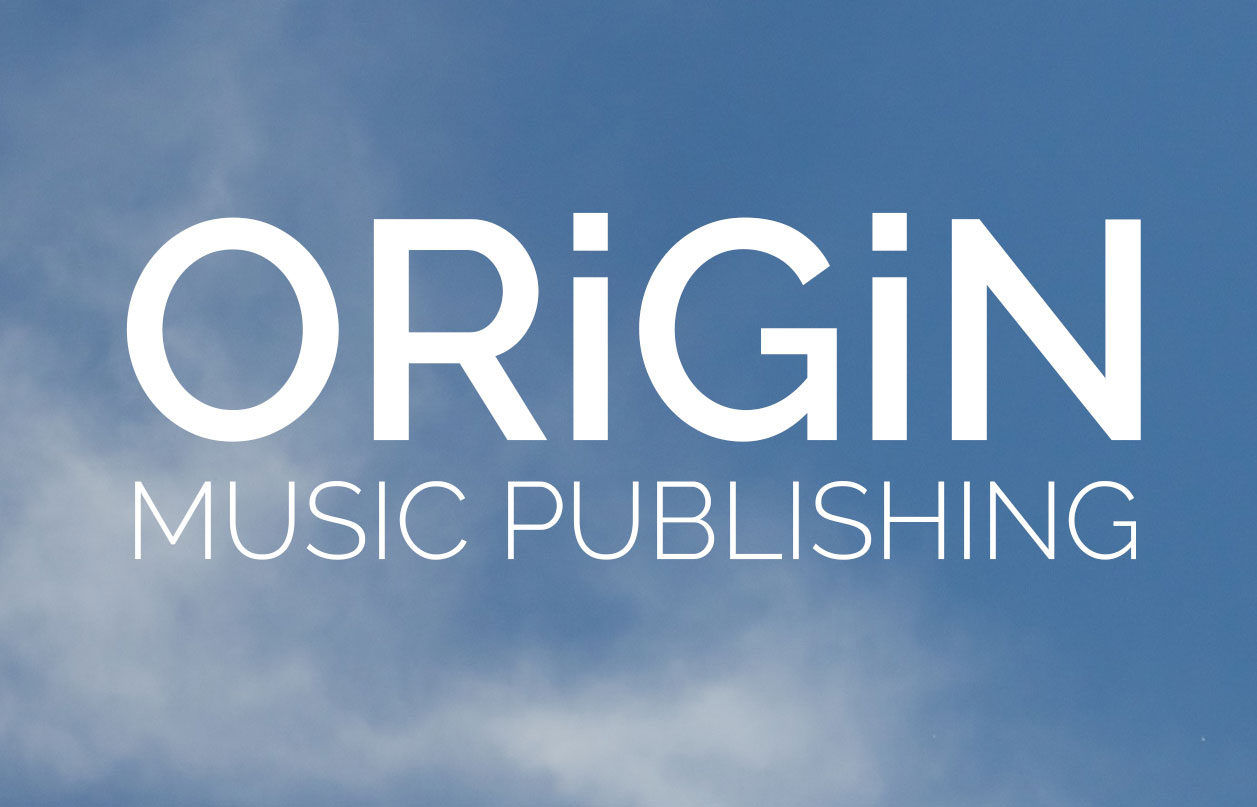 Please fill out the following form and email it as an attachment to: nick@originmusic.com.au LICENSING REQUEST FORMCONTACT INFORMATIONCONTACT INFORMATIONCONTACT INFORMATIONCONTACT INFORMATIONYOUR NAME: YOUR NAME: YOUR NAME: YOUR NAME: COMPANY NAME: COMPANY NAME: COMPANY NAME: COMPANY NAME: STREET ADDRESS: STREET ADDRESS: STREET ADDRESS: STREET ADDRESS: CITY: STATE: STATE: POSTCODE/ZIP: PHONE (incl. area code): PHONE (incl. area code): E-MAIL ADDRESS: E-MAIL ADDRESS: CLIENT ABN:CLIENT ABN:CLIENT ABN:CLIENT ABN:PRODUCTION INFORMATION:NAME OF PRODUCTION: TYPE OF PRODUCTION: 
(i.e. TVC, Online video, feature film, short film, student film, TV series etc) PRODUCTION BUDGET: MUSIC BUDGET: MUSIC INFORMATIONSONG TITLE(s): RECORDING ARTIST: ARE YOU LICENSING AN ORIGINAL RECORDING OR WILL THE SONG BE RE-RECORDED?: 
(Please provide more details on re-recording – artist/record company/have you cleared the use of this recording?)WRITER(S) (full name/s): TERRITORY:  
(i.e. Australia, UK, World, etc)TERM: 
(i.e. How long do you require the rights for? Include commencement date and end date if applicable) LENGTH OF USE: 
(i.e. How much of the song will be used? Include length of usage in seconds/minutes.) USAGE: 
(i.e. Background, featured, themed, diegetic music, opening/closing credits etc)MEDIA: 
(i.e. TV, internet – specify type: linear/non-linear, film, DVD, film festival etc)SYNOPSIS: 
(i.e. Brief description of the story line that the sound recording will be used in. Be sure to note if there’s any drugs or gambling)SCENE DESCRIPTION: 
(i.e. Brief description of scene that the sound recording will be used in. Be sure to note if there’s any drugs or gambling)LYRIC CHANGE: 
(YES/NO, if YES please include new lyrics): OPTION(S):  
 (if applicable i.e. additional territories, term extension, additional media) 